108年度國文科教師研習【我們這樣設計國文課─素養導向課程設計工作坊】課程訊息課程訊息課程訊息課程訊息課程編號2580201上網登錄日期2019/2/22班別性質非學分班課程性質高中及高職 / 教學 / 語文領域 / 國語文審課單位高級中學課務發展工作圈審課方式審課人員親自審核研習名稱[領綱素養]108年度國文科教師研習【我們這樣設計國文課─素養導向課程設計工作坊】(臺南市私立長榮高級中學場)[領綱素養]108年度國文科教師研習【我們這樣設計國文課─素養導向課程設計工作坊】(臺南市私立長榮高級中學場)[領綱素養]108年度國文科教師研習【我們這樣設計國文課─素養導向課程設計工作坊】(臺南市私立長榮高級中學場)依據文號[委託辦理]107.12.19教育部臺教國署高字第1070161366號[委託辦理]107.12.19教育部臺教國署高字第1070161366號[委託辦理]107.12.19教育部臺教國署高字第1070161366號師資[中小幼師]北一女中 高誌駿[中小幼師]北一女中 高誌駿[中小幼師]北一女中 高誌駿課程時段週一至週五白天週一至週五白天週一至週五白天課程簡介　十二年國民基本教育的課程發展本於全人教育的精神，以「核心素養」作為課程發展的主軸。「核心素養」是指一個人為適應現在生活、面對未來挑戰而應具備的知識、能力與態度，因此以「核心素養」出發的教學設計關注學習者的主體身分，強調與生活結合的學習內容，藉以扣合全人發展的教育目標。本工作坊以國語文素養導向教學設計為主軸，活動流程包含領綱導讀、課程設計概說、課程設計實作及對話回饋，以主題交流及分組實作方式進行課程設計，透過素養面向、情境設計、學習重點的挑選及實作，交流社群經驗，結集專業創思，盼能共探國文新課綱的課程發展脈絡及教學風貌。　十二年國民基本教育的課程發展本於全人教育的精神，以「核心素養」作為課程發展的主軸。「核心素養」是指一個人為適應現在生活、面對未來挑戰而應具備的知識、能力與態度，因此以「核心素養」出發的教學設計關注學習者的主體身分，強調與生活結合的學習內容，藉以扣合全人發展的教育目標。本工作坊以國語文素養導向教學設計為主軸，活動流程包含領綱導讀、課程設計概說、課程設計實作及對話回饋，以主題交流及分組實作方式進行課程設計，透過素養面向、情境設計、學習重點的挑選及實作，交流社群經驗，結集專業創思，盼能共探國文新課綱的課程發展脈絡及教學風貌。　十二年國民基本教育的課程發展本於全人教育的精神，以「核心素養」作為課程發展的主軸。「核心素養」是指一個人為適應現在生活、面對未來挑戰而應具備的知識、能力與態度，因此以「核心素養」出發的教學設計關注學習者的主體身分，強調與生活結合的學習內容，藉以扣合全人發展的教育目標。本工作坊以國語文素養導向教學設計為主軸，活動流程包含領綱導讀、課程設計概說、課程設計實作及對話回饋，以主題交流及分組實作方式進行課程設計，透過素養面向、情境設計、學習重點的挑選及實作，交流社群經驗，結集專業創思，盼能共探國文新課綱的課程發展脈絡及教學風貌。報名資訊報名資訊報名資訊報名資訊上課日期2019-05-15(三) 至 2019-05-15(三)報名日期2019-03-01(五) 起 至 2019-05-10(五) 止參加對象高中 / 高職國文科教師高中 / 高職國文科教師高中 / 高職國文科教師課程表及注意事項※欲參加之教師，請務必線上報名。若報名者眾，將優先審核通過承辦學校之教師※主講：北一女中 高誌駿老師課程日期：108年5月15日星期三課程時間：13:30-16:30研習地點：長榮高中中學部 錄製教室※欲參加之教師，請務必線上報名。若報名者眾，將優先審核通過承辦學校之教師※主講：北一女中 高誌駿老師課程日期：108年5月15日星期三課程時間：13:30-16:30研習地點：長榮高中中學部 錄製教室※欲參加之教師，請務必線上報名。若報名者眾，將優先審核通過承辦學校之教師※主講：北一女中 高誌駿老師課程日期：108年5月15日星期三課程時間：13:30-16:30研習地點：長榮高中中學部 錄製教室研習時數/ 學分數3 小時 / 學分 (僅非學分班以小時計算,學分班、學位班皆以學分數為單位)3 小時 / 學分 (僅非學分班以小時計算,學分班、學位班皆以學分數為單位)3 小時 / 學分 (僅非學分班以小時計算,學分班、學位班皆以學分數為單位)開班班數1 班各班人數30 人繳費金額0 元 (學分班、學位班繳費金額以每一學分為單位)學員繳費方式無承辦人資訊姓　　名：陳淑萍；聯絡電話：06-2381711#4211；E-Mail： amelie9567@gmail.com姓　　名：薛如鈞；聯絡電話：02-23820484#344；E-Mail： jchsueh@gapps.fg.tp.edu.tw姓　　名：陳淑萍；聯絡電話：06-2381711#4211；E-Mail： amelie9567@gmail.com姓　　名：薛如鈞；聯絡電話：02-23820484#344；E-Mail： jchsueh@gapps.fg.tp.edu.tw姓　　名：陳淑萍；聯絡電話：06-2381711#4211；E-Mail： amelie9567@gmail.com姓　　名：薛如鈞；聯絡電話：02-23820484#344；E-Mail： jchsueh@gapps.fg.tp.edu.tw※學科中心承辦人所屬服務學校臺北市 臺北巿立第一女子高級中學；臺北市中正區重慶南路一段165號  02-23820484；http://www.fg.tp.edu.tw/臺北市 臺北巿立第一女子高級中學；臺北市中正區重慶南路一段165號  02-23820484；http://www.fg.tp.edu.tw/臺北市 臺北巿立第一女子高級中學；臺北市中正區重慶南路一段165號  02-23820484；http://www.fg.tp.edu.tw/其　　他其　　他其　　他其　　他學校資訊宜蘭縣 普通高級中學課程學科中心
今年度課程結案情形：
[260]宜蘭市復興路三段8號
(03)9324154
http://web.ylsh.ilc.edu.tw/course/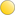 QRCode：(提供Smart Phone直接連結此報名頁面)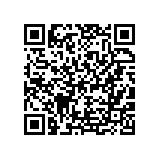 